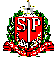 GOVERNO DO ESTADO DE SÃO PAULOSECRETARIA DE ESTADO DA EDUCAÇÃODIRETORIA DE ENSINO DA REGIÃO DE SÃO JOSÉ DOS CAMPOSRua Porto Príncipe, 100 – Vila Rubi – S. José dos Campos – SPTel. 3519 4200EDITAL DE CREDENCIAMENTO PROFESSOR MEDIADOR ESCOLAR E COMUNITÁRIO - CLASSIFICAÇÃOA Dirigente Regional da Diretoria de Ensino - Região de São José dos Campos, com base na legislação vigente, Resolução SE 41 de 22-09-2017, divulga os nomes dos candidatos aprovados e classificados no processo seletivo para atuar no Projeto do Sistema de Proteção Escolar como PMEC – Professor Mediador Escolar e Comunitário em escolas pertencentes à Diretoria de Ensino da Região de São José dos Campos para o ano de 2018. Comunica que a Atribuição da carga horária de PMEC ocorrerá no dia 26/07/2018 na  Diretoria de Ensino às 9 horas.Obs.: Só poderão participar da atribuição, da carga horária PMEC, os professores que tiverem com horário de permanência ou até 13 aulas atribuídas. Critérios de pontuação- Títulos:  até 4 pontosProposta: até 4 pontos (1) Insuficiente  (2) Atendeu parcialmente  (3) Atendeu Satisfatoriamente  (4) Atendeu PlenamenteEntrevista (Eliminatória)- (Até 8 pontos):  (1-3) Não atendeu  ( 4 a 6) Atendeu Satisfatoriamente  (7 e 8 ) Atendeu PlenamenteSão José dos Campos, 25 de julho de 2018.                                                         Maria Claudia Outeiro Gorla        RG 16.911.575                                                       Dirigente Reg. Ensino-SubstitutoCANDIDATORGPONTUAÇÃO (de 1 a 16)MARLI RIBEIRO DOS SANTOS27.456.601-115DÉBORA BERNARDINA TORRES DIAS34.830.662-313MARIÂNGELA CARDOSO17.950.290-612MARIA APARECIDA DE SOUZA PAULA14.134.223-711TANIA FILOMENA ROBERTO16.287.582-411MARIA TEREZA SOARES FERREIRA17.028.868-710SOELI DE PAULA17.632.571-210CLEUSA SALVADOR FRANCISCO26.233.536-008